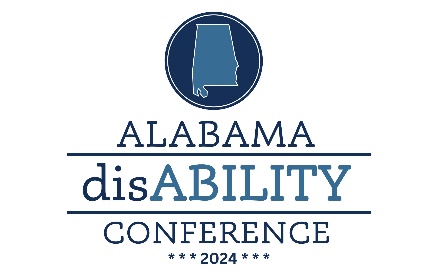 STATEWIDE AWARD NOMINATION FORMPlease check the Award Category for this Nomination:Please check the Award Category for this Nomination:Please check the Award Category for this Nomination:Please check the Award Category for this Nomination:Please check the Award Category for this Nomination:Please check the Award Category for this Nomination:Please check the Award Category for this Nomination:Please check the Award Category for this Nomination:Agency of DistinctionAgency of DistinctionAgency of DistinctionExemplary EducatorExemplary EducatorExemplary EducatorInclusive EmployerInclusive EmployerInclusive EmployerDistinguished Direct Support Professional (DSP)Distinguished Direct Support Professional (DSP)Distinguished Direct Support Professional (DSP)Distinguished Professional of the YearDistinguished Professional of the YearDistinguished Professional of the YearNational Award for Distinguished ServiceNational Award for Distinguished ServiceNational Award for Distinguished ServiceDistinguished Advocate of the YearDistinguished Advocate of the YearDistinguished Advocate of the YearEmployee of the yearEmployee of the yearEmployee of the yearSelf-Advocate of DistinctionSelf-Advocate of DistinctionSelf-Advocate of DistinctionPromising Young LeaderPromising Young LeaderPromising Young LeaderFamily of the Year AwardFamily of the Year AwardFamily of the Year AwardLegislative Advocate of the YearLegislative Advocate of the YearLegislative Advocate of the YearEducation Advocate of the YearEducation Advocate of the YearEducation Advocate of the YearRehabilitation Professional of the YearRehabilitation Professional of the YearRehabilitation Professional of the YearACE/Arc Arlene Ainsworth – “Executive Director of the Year” AwardACE/Arc Arlene Ainsworth – “Executive Director of the Year” AwardACE/Arc Arlene Ainsworth – “Executive Director of the Year” AwardName of NomineeName of NomineeName of NomineeName of NomineeName of NomineeName of NomineeName of NomineeName of NomineeTitle or Position (if any):Title or Position (if any):Title or Position (if any):Title or Position (if any):Title or Position (if any):Title or Position (if any):Title or Position (if any):Title or Position (if any):Organization/Agency (if any):Organization/Agency (if any):Organization/Agency (if any):Organization/Agency (if any):Organization/Agency (if any):Organization/Agency (if any):Organization/Agency (if any):Organization/Agency (if any):Address:Address:Address:Address:Address:Address:Address:Address:City, State, Zip:City, State, Zip:City, State, Zip:City, State, Zip:City, State, Zip:City, State, Zip:City, State, Zip:City, State, Zip:Phone:Phone:Phone:Fax:Fax:Fax:Fax:Email:Using the descriptors for the award category, describe the activities of the nominee and tell why the nominee is deserving of this award.  Describe characteristics of the nominee that make him/her/them worthy of recognition.  Use additional sheets, as needed.  Although not required, you may also submit relevant news clippings, letters of support, photographs, other documents or a synopsis of support for your nominee.Using the descriptors for the award category, describe the activities of the nominee and tell why the nominee is deserving of this award.  Describe characteristics of the nominee that make him/her/them worthy of recognition.  Use additional sheets, as needed.  Although not required, you may also submit relevant news clippings, letters of support, photographs, other documents or a synopsis of support for your nominee.Using the descriptors for the award category, describe the activities of the nominee and tell why the nominee is deserving of this award.  Describe characteristics of the nominee that make him/her/them worthy of recognition.  Use additional sheets, as needed.  Although not required, you may also submit relevant news clippings, letters of support, photographs, other documents or a synopsis of support for your nominee.Using the descriptors for the award category, describe the activities of the nominee and tell why the nominee is deserving of this award.  Describe characteristics of the nominee that make him/her/them worthy of recognition.  Use additional sheets, as needed.  Although not required, you may also submit relevant news clippings, letters of support, photographs, other documents or a synopsis of support for your nominee.Using the descriptors for the award category, describe the activities of the nominee and tell why the nominee is deserving of this award.  Describe characteristics of the nominee that make him/her/them worthy of recognition.  Use additional sheets, as needed.  Although not required, you may also submit relevant news clippings, letters of support, photographs, other documents or a synopsis of support for your nominee.Using the descriptors for the award category, describe the activities of the nominee and tell why the nominee is deserving of this award.  Describe characteristics of the nominee that make him/her/them worthy of recognition.  Use additional sheets, as needed.  Although not required, you may also submit relevant news clippings, letters of support, photographs, other documents or a synopsis of support for your nominee.Using the descriptors for the award category, describe the activities of the nominee and tell why the nominee is deserving of this award.  Describe characteristics of the nominee that make him/her/them worthy of recognition.  Use additional sheets, as needed.  Although not required, you may also submit relevant news clippings, letters of support, photographs, other documents or a synopsis of support for your nominee.Using the descriptors for the award category, describe the activities of the nominee and tell why the nominee is deserving of this award.  Describe characteristics of the nominee that make him/her/them worthy of recognition.  Use additional sheets, as needed.  Although not required, you may also submit relevant news clippings, letters of support, photographs, other documents or a synopsis of support for your nominee.Name of Person Submitting Nomination:Name of Person Submitting Nomination:Name of Person Submitting Nomination:Name of Person Submitting Nomination:Name of Person Submitting Nomination:Name of Person Submitting Nomination:Name of Person Submitting Nomination:Name of Person Submitting Nomination:Title/Position:Title/Position:Title/Position:Title/Position:Title/Position:Title/Position:County:County:Organization/Agency (if any):Organization/Agency (if any):Organization/Agency (if any):Organization/Agency (if any):Organization/Agency (if any):Organization/Agency (if any):Organization/Agency (if any):Organization/Agency (if any):Address:Address:Address:Address:Address:Address:Address:Address:City, State, Zip:City, State, Zip:City, State, Zip:City, State, Zip:City, State, Zip:City, State, Zip:City, State, Zip:City, State, Zip:Phone:Phone:Email:Email:Email:Email:Email:Email:DEADLINE FOR NOMINATIONS IS May 30, 2024 – EMAIL, FAX OR MAIL NOMINATION FORM AND MATERIALS TO:  Alabama disABILITY Conference, c/o The Arc of Dekalb County, 201 Grand Ave SW, Fort Payne, AL 35967Email: ali.rogers.arc@gmail.com     Fax: 256-979-1457DEADLINE FOR NOMINATIONS IS May 30, 2024 – EMAIL, FAX OR MAIL NOMINATION FORM AND MATERIALS TO:  Alabama disABILITY Conference, c/o The Arc of Dekalb County, 201 Grand Ave SW, Fort Payne, AL 35967Email: ali.rogers.arc@gmail.com     Fax: 256-979-1457DEADLINE FOR NOMINATIONS IS May 30, 2024 – EMAIL, FAX OR MAIL NOMINATION FORM AND MATERIALS TO:  Alabama disABILITY Conference, c/o The Arc of Dekalb County, 201 Grand Ave SW, Fort Payne, AL 35967Email: ali.rogers.arc@gmail.com     Fax: 256-979-1457DEADLINE FOR NOMINATIONS IS May 30, 2024 – EMAIL, FAX OR MAIL NOMINATION FORM AND MATERIALS TO:  Alabama disABILITY Conference, c/o The Arc of Dekalb County, 201 Grand Ave SW, Fort Payne, AL 35967Email: ali.rogers.arc@gmail.com     Fax: 256-979-1457DEADLINE FOR NOMINATIONS IS May 30, 2024 – EMAIL, FAX OR MAIL NOMINATION FORM AND MATERIALS TO:  Alabama disABILITY Conference, c/o The Arc of Dekalb County, 201 Grand Ave SW, Fort Payne, AL 35967Email: ali.rogers.arc@gmail.com     Fax: 256-979-1457DEADLINE FOR NOMINATIONS IS May 30, 2024 – EMAIL, FAX OR MAIL NOMINATION FORM AND MATERIALS TO:  Alabama disABILITY Conference, c/o The Arc of Dekalb County, 201 Grand Ave SW, Fort Payne, AL 35967Email: ali.rogers.arc@gmail.com     Fax: 256-979-1457DEADLINE FOR NOMINATIONS IS May 30, 2024 – EMAIL, FAX OR MAIL NOMINATION FORM AND MATERIALS TO:  Alabama disABILITY Conference, c/o The Arc of Dekalb County, 201 Grand Ave SW, Fort Payne, AL 35967Email: ali.rogers.arc@gmail.com     Fax: 256-979-1457DEADLINE FOR NOMINATIONS IS May 30, 2024 – EMAIL, FAX OR MAIL NOMINATION FORM AND MATERIALS TO:  Alabama disABILITY Conference, c/o The Arc of Dekalb County, 201 Grand Ave SW, Fort Payne, AL 35967Email: ali.rogers.arc@gmail.com     Fax: 256-979-1457